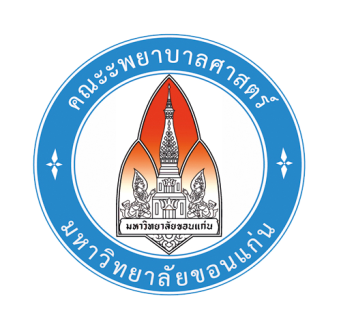            ใบสมัครเข้ารับการอบรมหลักสูตรการพยาบาลเฉพาะทาง สาขาการพยาบาลผู้ป่วยวิกฤต (ผู้ใหญ่) รุ่นที่ 16      ระหว่างวันที่ 10 กุมภาพันธ์–29 พฤษภาคม  2563        ณ  คณะพยาบาลศาสตร์ มหาวิทยาลัยขอนแก่น*******************                คำชี้แจง : โปรดกรอกรายละเอียดต่าง ๆ ให้สมบูรณ์มากที่สุด เพื่อประโยชน์ของตัวท่านเองในการรับการพิจารณาคัดเลือก            -------------------------------------------------------------------------------------------------------                                             1. ชื่อ (นาย/นาง/นางสาว) (กรุณาเขียนตัวบรรจง) ............................................................ (ชื่อเดิม ถ้ามี)...........................................................   นามสกุล..................................................  (นามสกุลเดิม ถ้ามี)..................................วัน เดือน ปีเกิด...................................... อายุ .............ปี   ตำแหน่ง........................................... ................................................................   กรณีท่านเป็นศิษย์เก่า คณะพยาบาลศาสตร์ มหาวิทยาลัยขอนแก่น รุ่นที่......        พย .บ.         พย.ม.         ปร.ด.          อื่นๆ...........    ที่อยู่ปัจจุบัน  เลขที่..................................หมู่ที่.............หมู่บ้าน............................................ตรอก/ซอย............................................................             ถนน........................................ตำบล............................................อำเภอ.................................................จังหวัด.......................................................   รหัสไปรษณีย์..................................................โทรศัพท์บ้าน........................................................โทรสาร...............................................................  โทรศัพท์มือถือ..........................................................................  E-mail Address:………………………………………………………………………...…         สถานที่ปฏิบัติงานปัจจุบัน .................................................................เลขที่.....................หมู่ที่..................ตรอก/ซอก.........................................            ถนน.................................................ตำบล.................................................อำเภอ................................................จังหวัด..........................................       รหัสไปรษณีย์............................................โทรศัพท์ที่ทำงาน.............................................................โทรสาร..........................................................       เลขที่ใบอนุญาตประกอบวิชาชีพ ...........................................................................เลขที่สมาชิกสภาการพยาบาล ............................................  เลขที่บัตรประจำตัวประชาชน(13 หลัก) .............................................................................................................................................................. 2. ประวัติการศึกษาระดับอุดมศึกษา (เรียงจากคุณวุฒิต่ำไปสูง ตามลำดับ)3.ประวัติการอบรมระยะสั้น  (ระยะเวลา 4 เดือน)4. ประวัติการทำงาน (จากอดีตถึงปัจจุบัน)               4.1 ตำแหน่ง...........................................หอผู้ป่วย......................................................................................พ.ศ ………...….    4.2 ตำแหน่ง...........................................หอผู้ป่วย......................................................................................พ.ศ ……………    4.3 ตำแหน่ง...........................................หอผู้ป่วย......................................................................................พ.ศ …….……...5. ความสามารถพิเศษ    ...........................................................................................................................................................................  ...........................................................................................................................................................................6. สถานที่พักระหว่างการอบรม     (    )  พักในหอพักนักศึกษาคณะพยาบาลศาสตร์ มหาวิทยาลัยขอนแก่น                 (โทรศัพท์ 0-4320-2559)
     (    )  หาที่พักเอง7. รายละเอียดหอผู้ป่วยที่ท่านปฏิบัติงานอยู่ โปรดระบุข้อข้อมูลในช่องว่างต่อไปนี้8.	ประโยชน์หรือความจำเป็นที่ต้องเข้ารับการอบรม	8.1 ..........................................................................................................................................................................	8.2 ..........................................................................................................................................................................	8.3 ..........................................................................................................................................................................     8.4 ..........................................................................................................................................................................     8.5 .......................................................................................................................................................................... 9 . ข้าพเจ้าขอรับรองว่า ข้อความดังกล่าวข้างต้นเป็นความจริง และหากได้รับการพิจารณาคัดเลือกเข้ารับการอบรมในหลักสูตรการพยาบาล      เฉพาะทางฯ ข้าพเจ้าขอสัญญาว่าจะปฏิบัติตามกิจกรรมต่างๆ ในโครงการ หรือที่ได้รับมอบหมายทุกประการ			                          	           (ลงชื่อ)       .................................................................................................. ผู้สมัคร						                          (................................................................................................)                                                                      (ตำแหน่ง)  .................................................................................................					                       วันที่ ................... เดือน ................................................... พ.ศ. ................10.	คำรับรองของผู้บังคับบัญชา 	ข้าพเจ้า นาย/นาง/นางสาว..............................................นามสกุล........................................... ตำแหน่ง............................. 	ขอรับรองว่า นาย/นาง/นางสาว........................................นามสกุล............................................ตำแหน่ง.............................       มีคุณสมบัติถูกต้อง ครบถ้วนทุกประการ  และอนุมัติให้บุคคลดังกล่าวมาเข้ารับการอบรมหลักสูตรการพยาบาลเฉพาะทาง สาขาการพยาบาล       ผู้ป่วยวิกฤต (ผู้ใหญ่) รุ่นที่ 16        ระหว่างวันที่ 10 กุมภาพันธ์–29 พฤษภาคม  2563 ณ  คณะพยาบาลศาสตร์  มหาวิทยาลัยขอนแก่น	กรุณาระบุข้อข้อมูลของหน่วยงานท่านในช่องว่างต่อไปนี้                         เหตุผลและความจำเป็นของหน่วยงานที่ส่งบุคลากรเข้ารับการอบรมในครั้งนี้.....................................................................               .....................................................................................................................................................................................    .....................................................................................................................................................................................                                               .....................................................................................................................................................................................          ......................................................................................................................................................................................     .....................................................................................................................................................................................          ......................................................................................................................................................................................                                                                       (ลงชื่อ)	......................................................................................................								(..................................................................................................)                                                                       (ตำแหน่ง)  ................................................................................................							 วันที่ ................... เดือน ............................................. พ.ศ. ..................หมายเหตุ   : การชำระเงินค่าลงทะเบียน                ภายหลังจากที่ทางคณะพยาบาลศาสตร์ มหาวิทยาลัยขอนแก่น  ได้ประกาศรายชื่อผู้มีสิทธิ์เข้ารับอบรมแขวนทางเว็ปไซต์คณะฯ พร้อมทำหนังสือแจ้งผลการพิจารณาให้ผู้บังคับบัญชาและเจ้าตัวทราบเบื้องต้นแล้ว  ขอให้ท่านดำเนินการชำระเงิน ค่าลงทะเบียน     คนละ 50,000 บาท  (ห้าหมื่นบาทถ้วน)  ภายในระยะเวลาที่กำหนด  หากพ้นกำหนดจะถือว่าท่านสละสิทธิ์  ไม่เข้ารับการอบรมในครั้งนี้   ช่องทางการชำระเงิน           1) ชำระเงินสด ได้ที่ งานบริการวิชาการ ชั้น 1 อาคาร 6 คณะพยาบาลศาสตร์ มหาวิทยาลัยขอนแก่น  และ           2) โอนเงินเข้าบัญชีเดินสะพัด  ธนาคารไทยพาณิชย์  จำกัด  (มหาชน)  สาขามหาวิทยาลัยขอนแก่น ชื่อบัญชี  คณะพยาบาลศาสตร์  ม.ขอนแก่น (รับชำระค่าใช้จ่าย) เลขที่ 551-3-02217-7  (ทั้งนี้ ขอให้ผู้สมัครหรือผู้รับผิดชอบโอนเงินภายในระยะเวลาที่กำหนดเท่านั้น หากเกินระยะเวลาที่กำหนดไว้ขอให้ติดต่อโดยตรงได้ที่คุณฉวีวรรณ วันสาสืบ  โทรศัพท์ 043-202435)หมายเหตุ  :  พร้อมส่งสำเนาหลักฐานการโอนเงิน เขียนชื่อ-สกุล ของผู้เข้ารับการอบรมให้ชัดเจน เพื่อใช้ประกอบการตรวจสอบการชำระเงินค่าลงทะเบียน ส่งทางโทรสาร 043-202435  หรือ e-mai : cjeree@kku.ac.th, suntiya@kku.ac.th, wchawe@kku.ac.th และ kanokon@kku.ac.th สำหรับใบเสร็จรับเงินติดต่อรับได้ในวันลงทะเบียน  (ทางคณะฯ ขอสงวนสิทธิ์ไม่คืนเงินค่าลงทะเบียนในทุกกรณี)   หมายเหตุ :  เอกสารประกอบการสมัคร		      1. สำเนาใบอนุญาตประกอบวิชาชีพ	2. สำเนาบัตรสมาชิกสภาการพยาบาล		      3. สำเนาบัตรประจำตัวประชาชน             4. สำเนาเอกสารการเปลี่ยนชื่อ-นามสกุล (ถ้ามี)คุณวุฒิคุณวุฒิปี พ.ศ. ที่จบชื่อสถานที่ศึกษา2.12.22.3คุณวุฒิปี พ.ศ. ที่จบปี พ.ศ. ที่จบชื่อสถานที่ศึกษา3.13.23.3รายละเอียดข้อมูล1. จำนวนเตียงที่รองรับผู้ป่วยวิกฤต2. สัดส่วนพยาบาลที่ผ่านการอบรมเฉพาะทางวิกฤตต่อพยาบาลที่ปฏิบัติงานในหอผู้ป่วยวิกฤตทั้งหมดรายละเอียดข้อมูล1. ขนาดของโรงพยาบาล2. จำนวนหอผู้ป่วยวิกฤต3. สัดส่วนพยาบาลที่อบรมเฉพาะทางวิกฤตต่อพยาบาลที่ปฏิบัติงานในหอผู้ป่วยวิกฤตทั้งหมด